Governing Document Enhancement & Clarification SubcommitteeConference and Training Center & WebExOctober 23, 20159:00 a.m. – 4:00 p.m. ESTAdministration (9:00 – 9:10)	Ms. Janell Fabiano, and Mr. Rami Dirani, PJM, will conduct welcome, roll call, review of PJM meeting guidelines and approval of meeting minutes.GDECS – Voting and Polling Results (9:10 – 9:15)Definitions - Ms. Janell Fabiano will review the vote results for governing document definitions that were previously presented at the July 24, 2015 GDECS meeting.  The voting window was open from August 17, 2015 through August 31, 2015.ADR – Ms. Fabiano will review the poll results for the revised definition of Alternative Dispute Resolution (ADR).  The polling window was open from October 7, 2015 through October 19, 2015.Definitions (9:15 – 10:00)Mr. Steve Shparber, PJM, will discuss the definition of “Counter Party”.Mr. Steve Shparber, PJM, will present a second read item associated with the PJM governing documents.  These items were first read at the July 24, 2015 THSTF meeting.Ms. Pauline Foley, PJM, will present second read items associated with the PJM governing documents.  These items were first read at the July 24, 2015 THSTF meeting.Markets Governing Documents Clean Up – Second Read (10:00 – 12:00)Mr. Markets Governing Documents Clean-Up – Second Read
Mss. Jacqui Hugee and Jen Tribulski and Messrs. Steven Shparber and Jim Burlew, PJM, will review as a second read updates/proposed changes made to various market related topics.Markets Governing Documents Clean Up – First Read (12:45 – 3:55)Markets Governing Documents Clean-Up – First Read
Mss. Jacqui Hugee and Jen Tribulski, PJM, will review as a first read updates/proposed changes made to various market related topics.Future Agenda Items (3:55 - 4:00)	Participants will have the opportunity to request the addition of any item(s) to the agenda of a future GDECS meeting.Author: Rami DiraniCera#5250934Anti-trust:You may not discuss any topics that violate, or that might appear to violate, the antitrust laws including but not limited to agreements between or among competitors regarding prices, bid and offer practices, availability of service, product design, terms of sale, division of markets, allocation of customers or any other activity that might unreasonably restrain competition.  If any of these items are discussed the chair will re-direct the conversation.  If the conversation still persists, parties will be asked to leave the meeting or the meeting will be adjourned.Code of Conduct:As a mandatory condition of attendance at today's meeting, attendees agree to adhere to the PJM Code of Conduct as detailed in PJM Manual M-34 section 4.5, including, but not limited to, participants' responsibilities and rules regarding the dissemination of meeting discussion and materials.
Public Meetings/Media Participation: Unless otherwise noted, PJM stakeholder meetings are open to the public and to members of the media. Members of the media are asked to announce their attendance at all PJM stakeholder meetings at the beginning of the meeting or at the point they join a meeting already in progress. Members of the Media are reminded that speakers at PJM meetings cannot be quoted without explicit permission from the speaker. PJM Members are reminded that "detailed transcriptional meeting notes" and white board notes from "brainstorming sessions" shall not be disseminated. Stakeholders are also not allowed to create audio, video or online recordings of PJM meetings.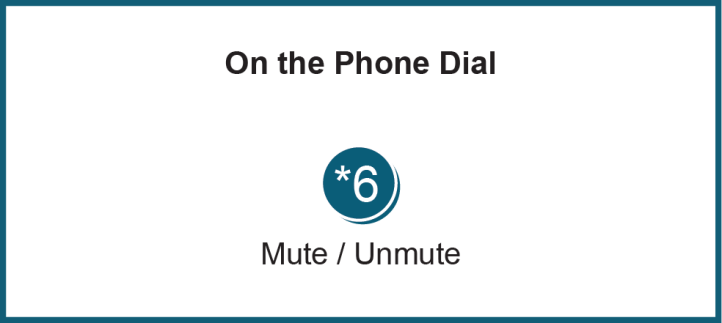 Future Meeting DatesFuture Meeting DatesFuture Meeting DatesNovember 17, 20159:00 a.m. – 12:00 p.m.PJM Conference & Training Center/ WebexDecember 11, 20159:00 a.m. – 3:00 p.m.PJM Conference & Training Center/ WebexJanuary 20, 20169:00 a.m. – 3:00 p.m.PJM Conference & Training Center/ WebexFebruary 17, 20169:00 a.m. – 3:00 p.m.PJM Conference & Training Center/ WebexMarch 16, 20169:00 a.m. – 3:00 p.m.PJM Conference & Training Center/ Webex